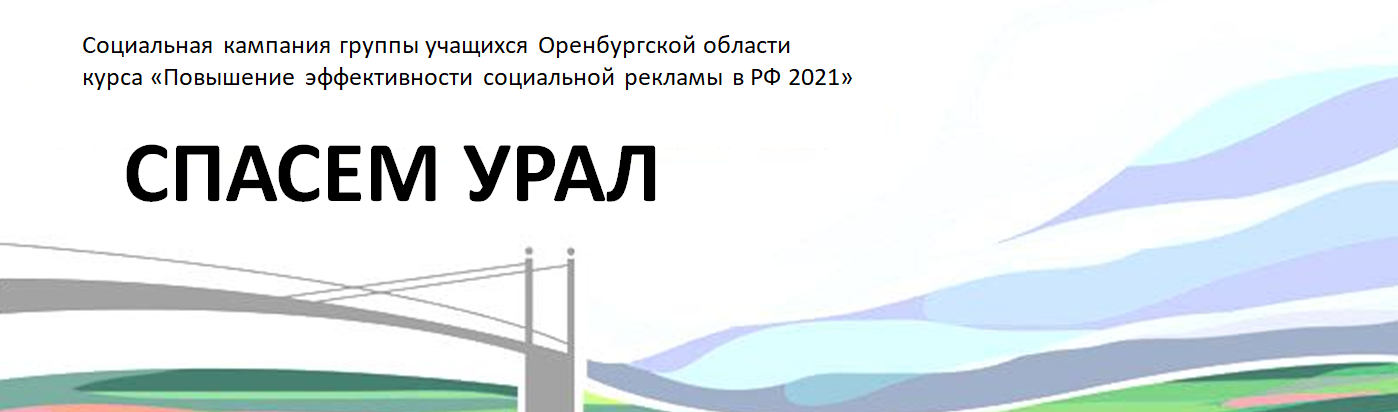 ПРЕСС-КЛИППИНГПубликации о проекте «Спасти Урал» с 01 июля 2021 по 11.12.2021Общее количество публикаций:В том числе:Собственные публикации, всего 24:Вконтакте - 13Фейсбуке - 8 Инстаграм- 3Публикации партнеров, всего 6Публикации блогеров 3Сайты/порталы партнеров 3Публикации в соцсетях партнеров, всего:В том числеВконтакте 1Инстаграм 1Одноклассники 1Публикации в хронологическом порядкеСОБСТВЕННЫЕ ПУБЛИКАЦИИ1. Съемка флешмоба09.08.21ОренбургЛичная страница Веры Донсковойhttps://www.facebook.com/vera.donskova.oren/posts/420502004621187610 лайков, 5 комментариев, 1 репост Инстаграм АНО «Эпоха Водолея»https://www.instagram.com/p/CSWBSggMRee/?utm_source=ig_web_copy_link13 лайков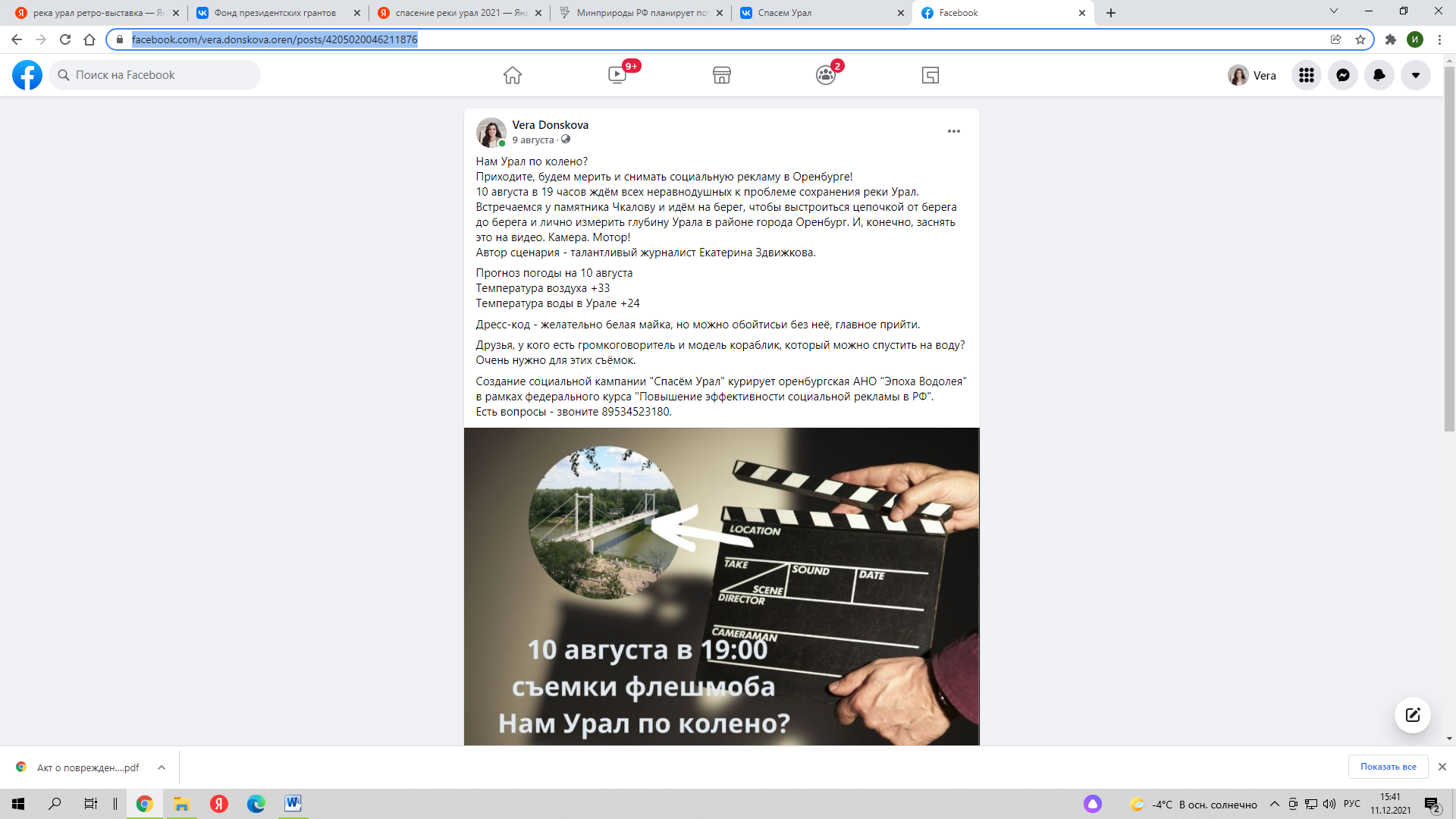 2. Отмена съемок флешмоба. Смена формата. 09.08.21ОренбургЛичная страница Веры Донсковойhttps://www.facebook.com/vera.donskova.oren/posts/42058965427908933 лайка, 3 комментария 1 репостИнстаграм АНО «Эпоха Водолея»https://www.instagram.com/p/CSWyNWIM8Tl/?utm_source=ig_web_copy_link11 лайков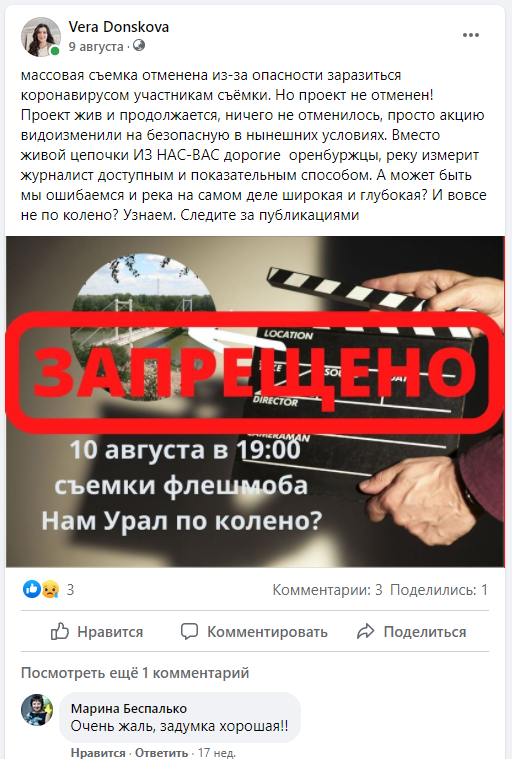 3. Как мы хотели организовать съемки флешмоба13.08.21ОренбургГруппа проекта «Спасем Урал»https://vk.com/spasemural?w=wall-206463166_35 лайков, 1 репост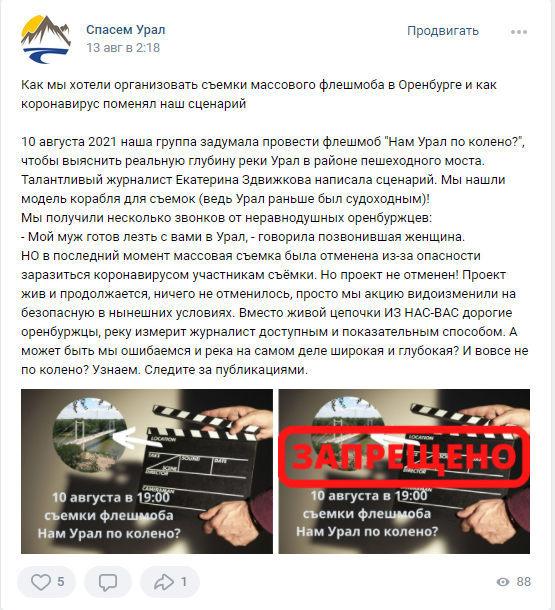 4. Как нам запретили снимать реку Урал с квадрокоптера13.08.21Оренбург Группа проекта «Спасем Урал»https://vk.com/spasemural?w=wall-206463166_46 лайков, 6 комментариев, 4 репоста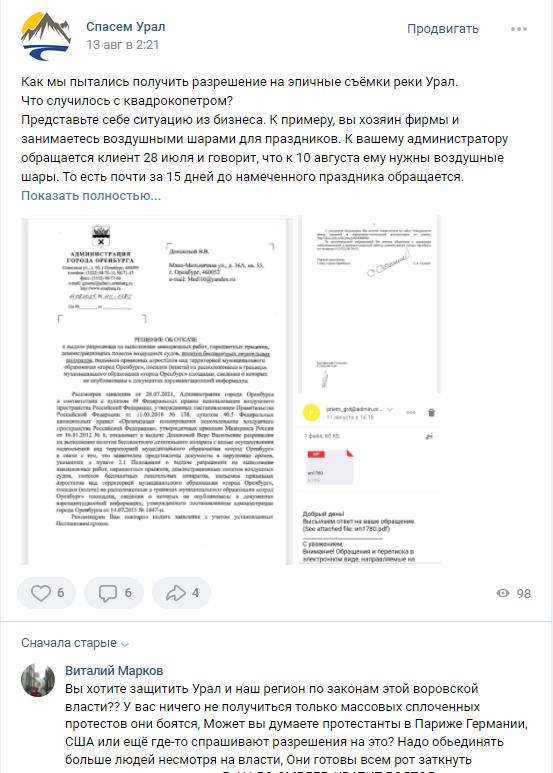 5. Что можно сделать сидя на диване?13.08.21ОренбургГруппа проекта «Спасем Урал»https://vk.com/spasemural?w=wall-206463166_717 лайков  1 комментарий 7 репостовЛичная страница Веры Донсковойhttps://www.facebook.com/vera.donskova.oren/posts/4211757575538123Инстаграм АНО «Эпоха Водолея»https://www.instagram.com/p/CSgLfmeIRpf/?utm_source=ig_web_copy_link6 лайков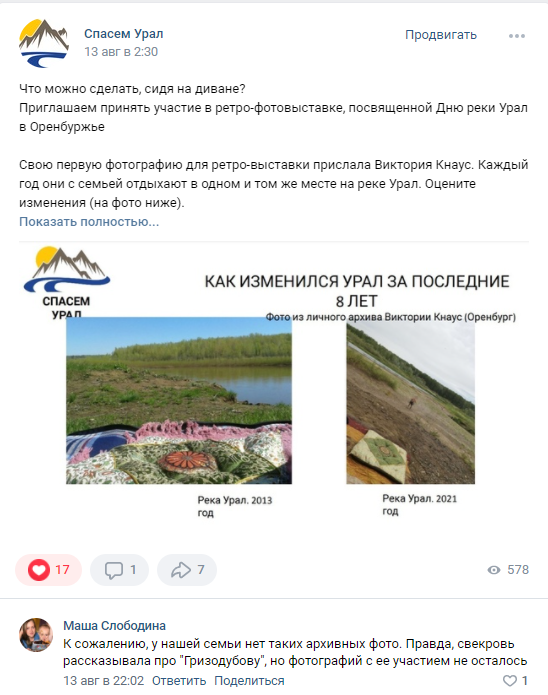 6. Глубина Урала19.08.21ОренбургГруппа проекта «Спасем Урал»https://vk.com/spasemural?w=wall-206463166_145 лайков, 2 комментарияЛичная страница Веры Донсковойhttps://www.facebook.com/vera.donskova.oren/posts/42364742530664552 лайка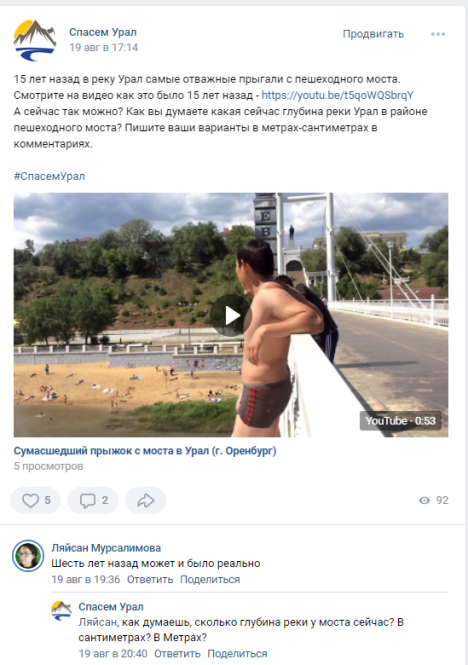 7. Угадай что за река?25.09.21ОренбургПаблик Подслушано Оренбургhttps://vk.com/wall-61061413_5956241?w=wall-61061413_59562417277 просмотров, 27 лайков, 44 комментария, 6 репостов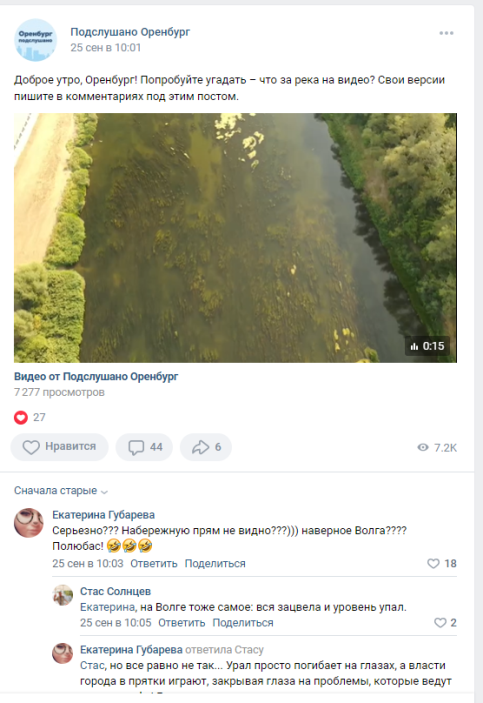 8. День реки Урал25.09.21ОренбургПаблик Подслушано Оренбургhttps://vk.com/wall-61061413_5956354?w=wall-61061413_59563547542 просмотра, 65 лайков, 23 комментария, 16 репостов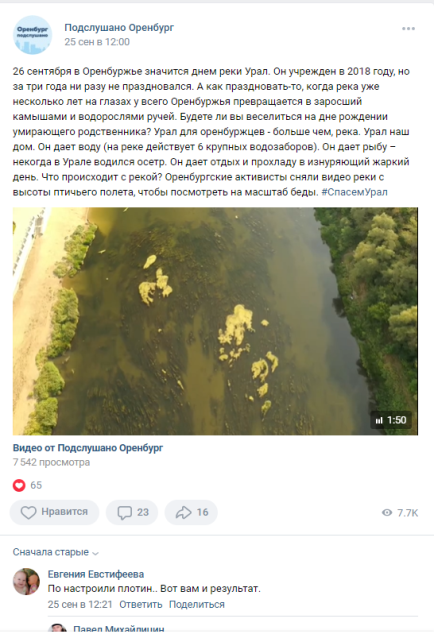 9. Ко дню реки Урал в Оренбуржье активисты запустили ретро-фотовыставку25.09.21Оренбургhttps://vk.com/spasemural?w=wall-61061413_595643421 лайк, 3 комменатрия 8 репостов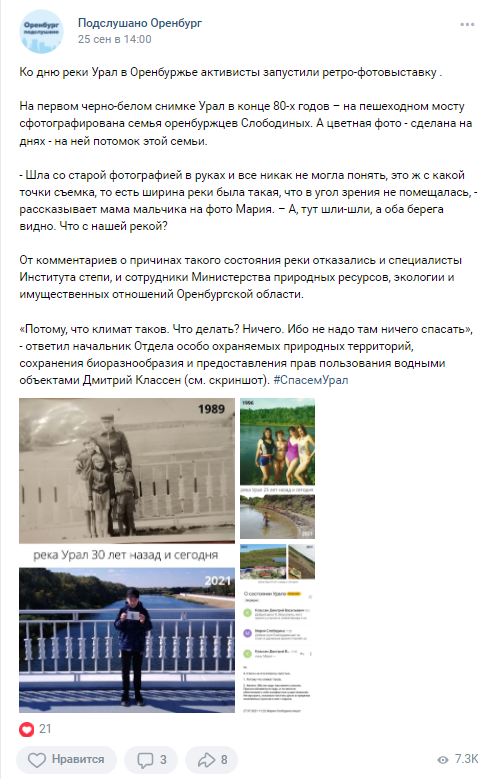 10. Оренбуржцы измерили глубину реки Урал25.09.21ОренбургПаблик «Подслушано Оренбург»https://vk.com/wall-61061413_59564987888 просмотров видео, 58 лайков, 3 комментария, 12 репостов 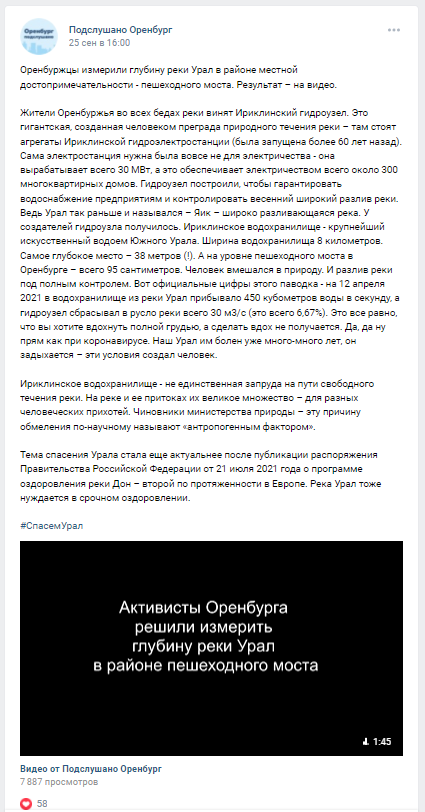 11. Выставка детского рисунка25.09.21ОренбургПаблик Подслушано Оренбургhttps://vk.com/wall-61061413_595657011 лайков, 9 комментариев, 3 репоста. 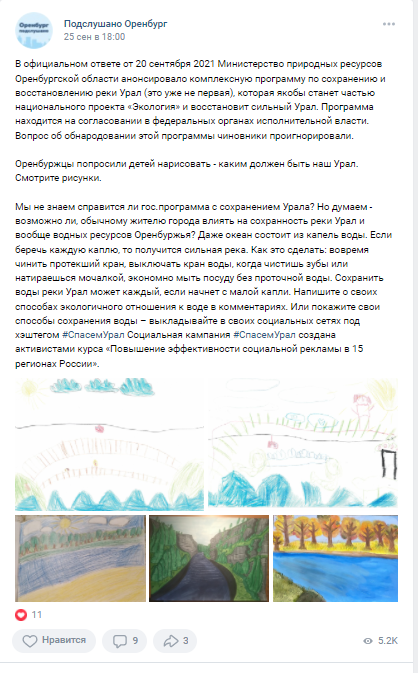 12. Басня про Урал25.10.21ОренбургЛичная страница участницы проекта Марии Слободинойhttps://vk.com/wall33764313_2490209 просмотров 12 лайков 2 репоста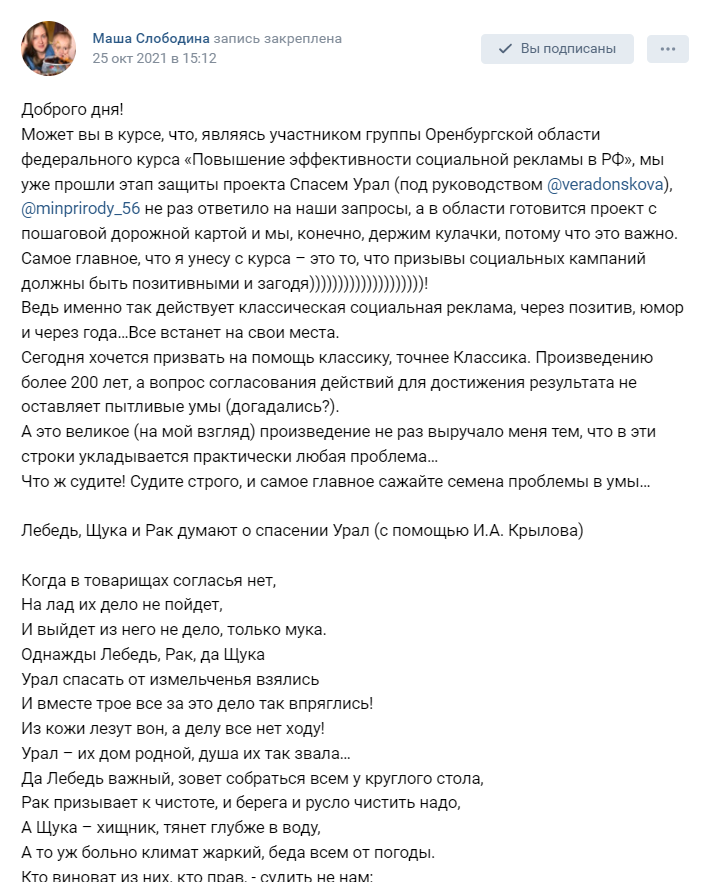 13. Время спасать реку Урал (мем)08.11.21ОренбургГруппа проекта «Спасем Урал»https://vk.com/spasemural?w=wall-206463166_34196 просмотров 9 лайковЛичная страница Веры Донсковойhttps://www.facebook.com/vera.donskova.oren/posts/449427775728610212 лайков 1 комментарий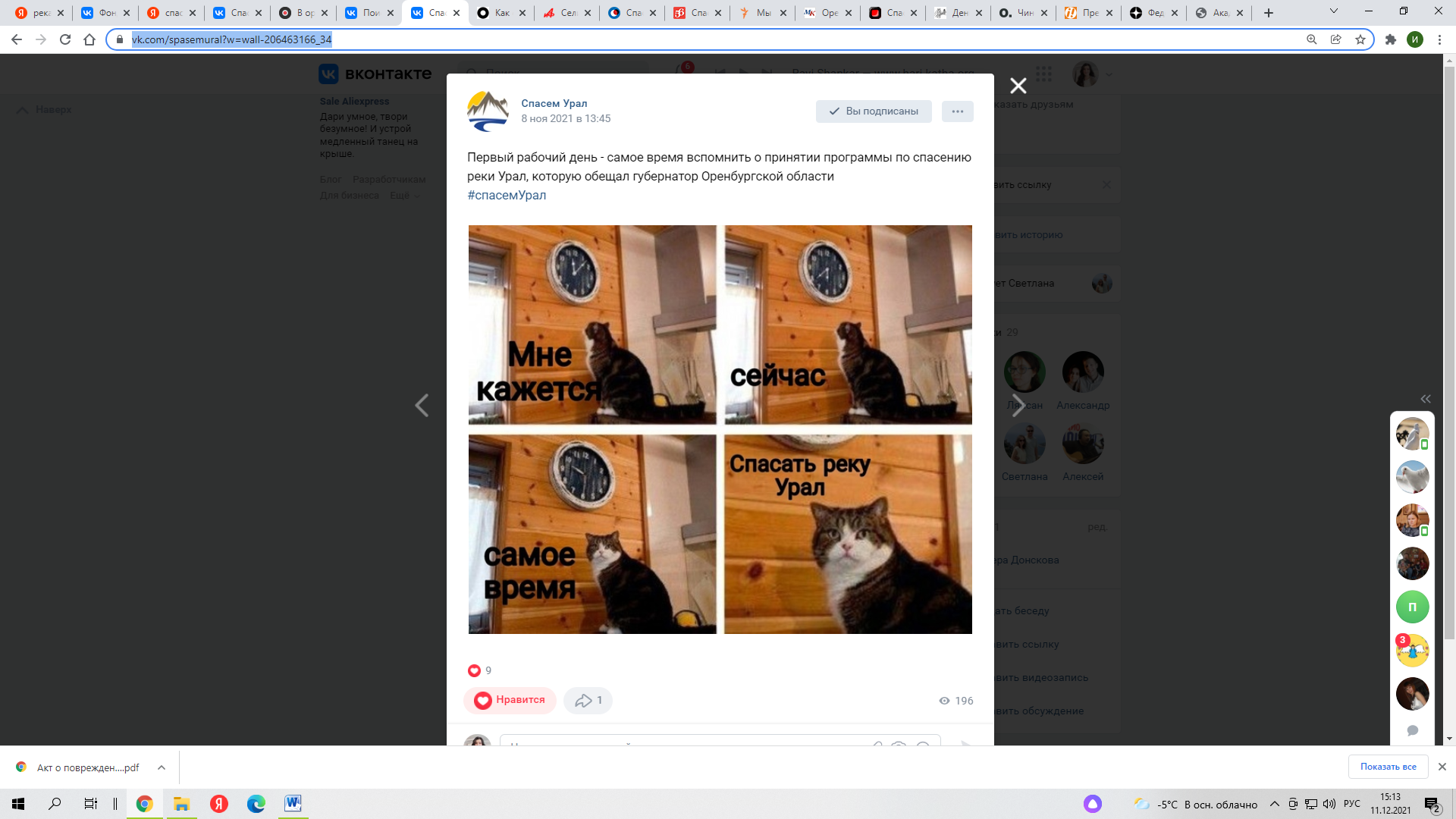 14. Выживет ли осетр?11.11.21ОренбургГруппа проекта «Спасем Урал»https://vk.com/spasemural?w=wall-206463166_3523 просмотра 3 лайкаЛичная страница Веры Донсковойhttps://www.facebook.com/vera.donskova.oren/posts/45023961198075993 лайка , 4 комментария, 1  репост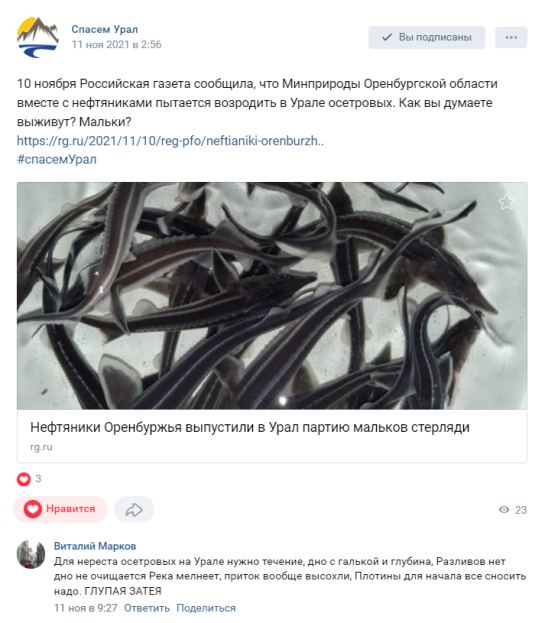 15. Моя личная экологическая ответственность25.11.21ОренбургЛичная страница Веры Донсковойhttps://www.facebook.com/vera.donskova.oren/posts/454948507176537016 лайков 28 комментариев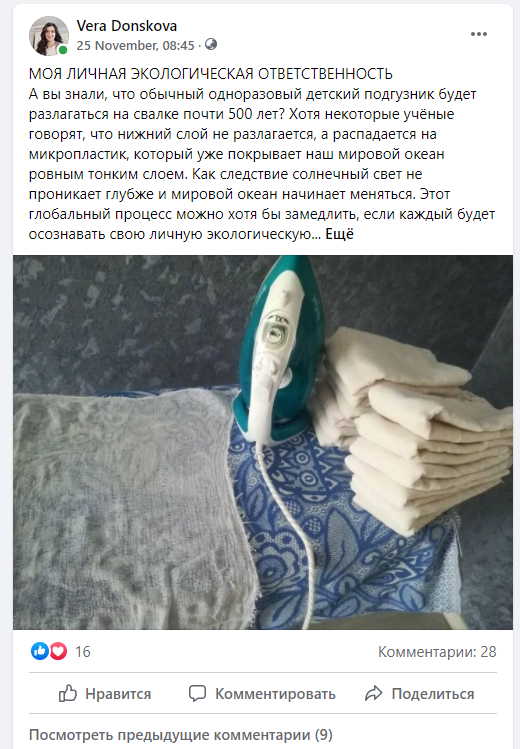 16. Мы расскажем о проблеме реки Урал в Общественной палатеГруппа проекта «Спасем Урал» 11.12.2021Личная страница Веры Донсковой 08.12.21Оренбургhttps://vk.com/spasemural?w=wall-206463166_39https://www.facebook.com/vera.donskova.oren/posts/459284791409575210 лайков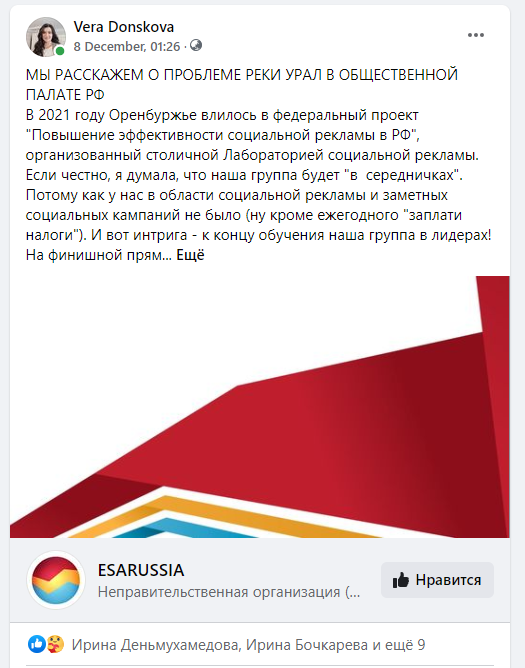 ПУБЛИКАЦИИ ПАРТНЕРОВ1. Оренбуржцев приглашают принять участие в выставке ретро-фотографий04.08.2021ОренбургСайт Министерства региональной и информационной политики Оренбургской областиhttps://reginform.orb.ru/presscenter/news/16603/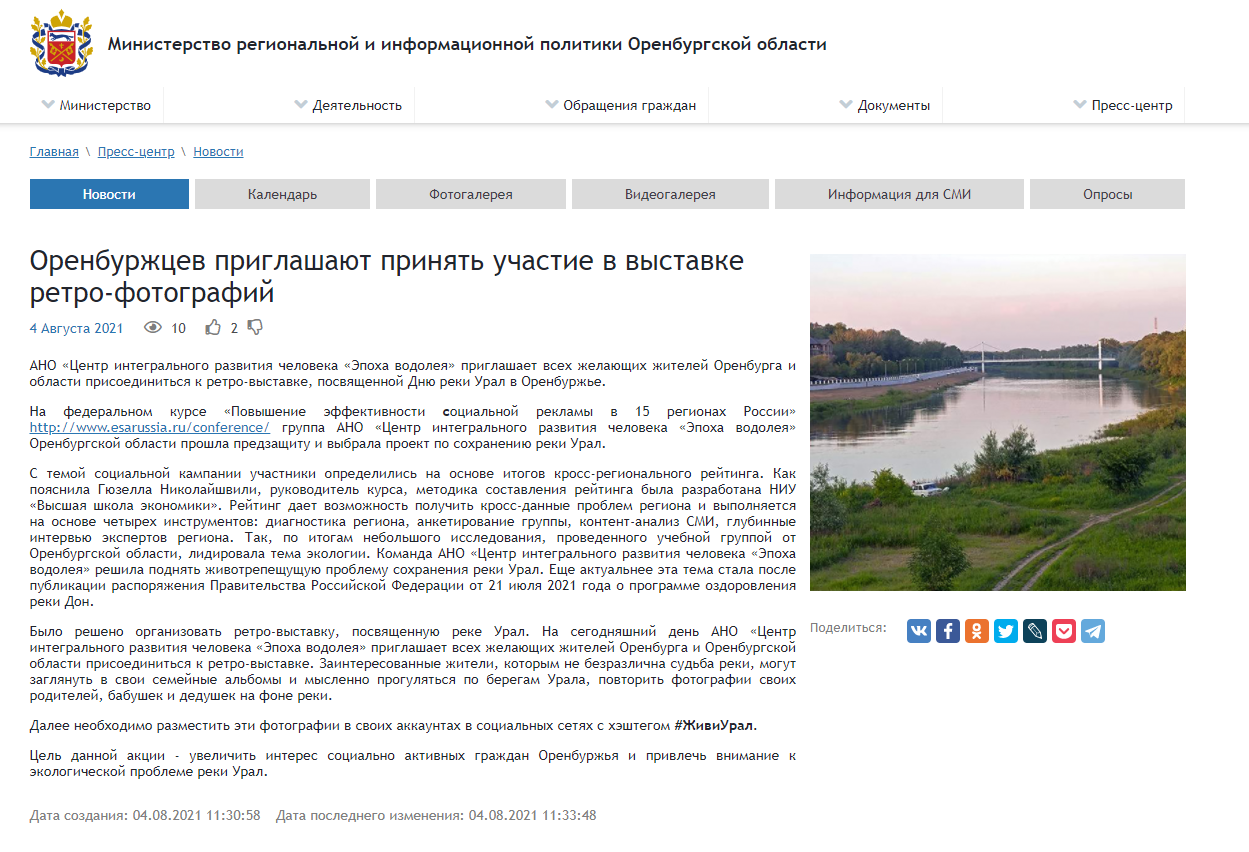 2. «Ко Дню реки Урал ретро-выставка»05.08.2021ОренбургПаблик «Интересный Оренбург»https://vk.com/wall-141918764_65601?w=wall-141918764_65601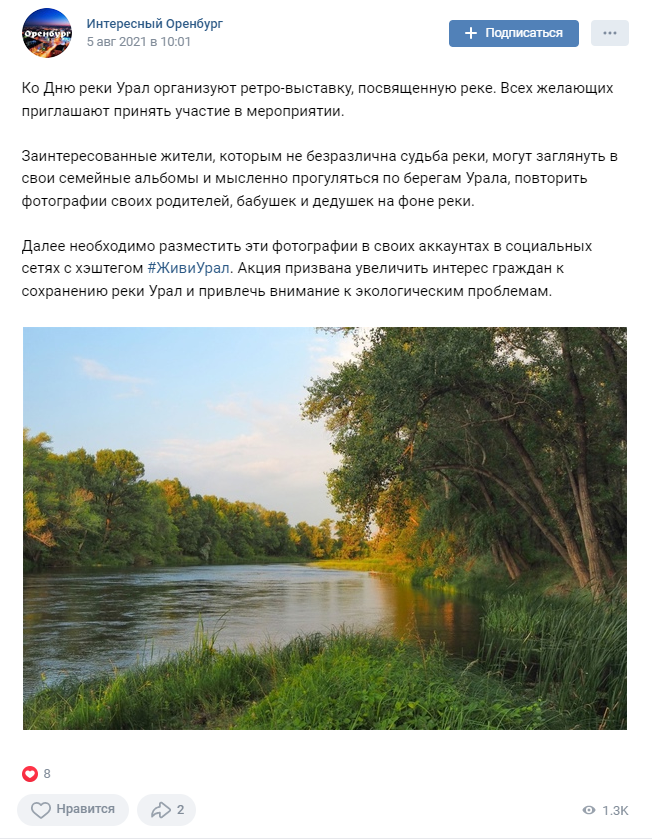 3. Ко Дню реки Урал организуют ретро-выставку05.08.2021Оренбург Инстаграм-аккаунт Мой Оренбургhttps://www.instagram.com/p/CSLiMQEIsR0/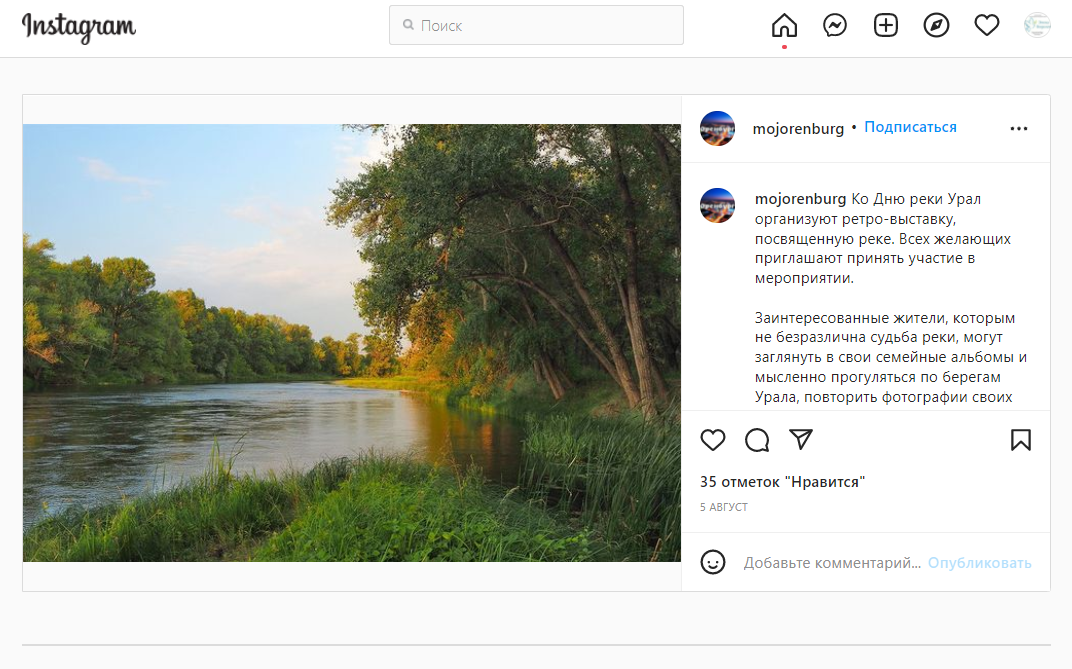 4. Ко Дню реки Урал организуют ретро-выставку05.08.2021Оренбург Группа «Любимый Оренбург»https://ok.ru/lyubimyore/topic/153187058496962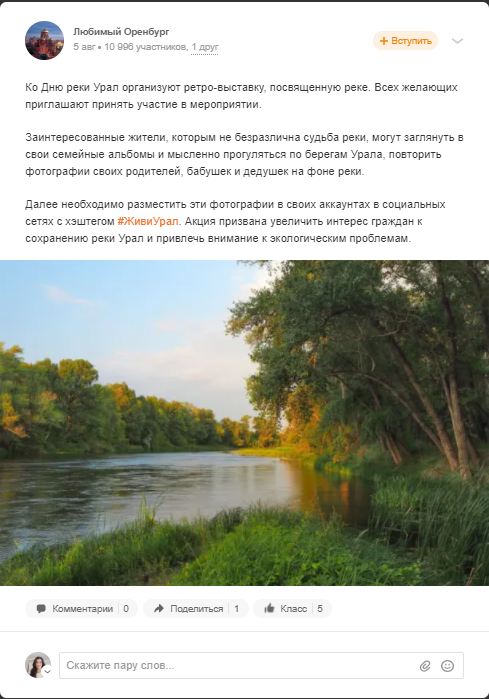 5. Новость в Оренбурге05.08.21ОренбургПортал RuSovokhttps://rusovok.ru/c/orenburg/Ko_Dnyu_reki_Ural_organizuyut_retro-vystavku_posvyaschennuyu_reke-3826645/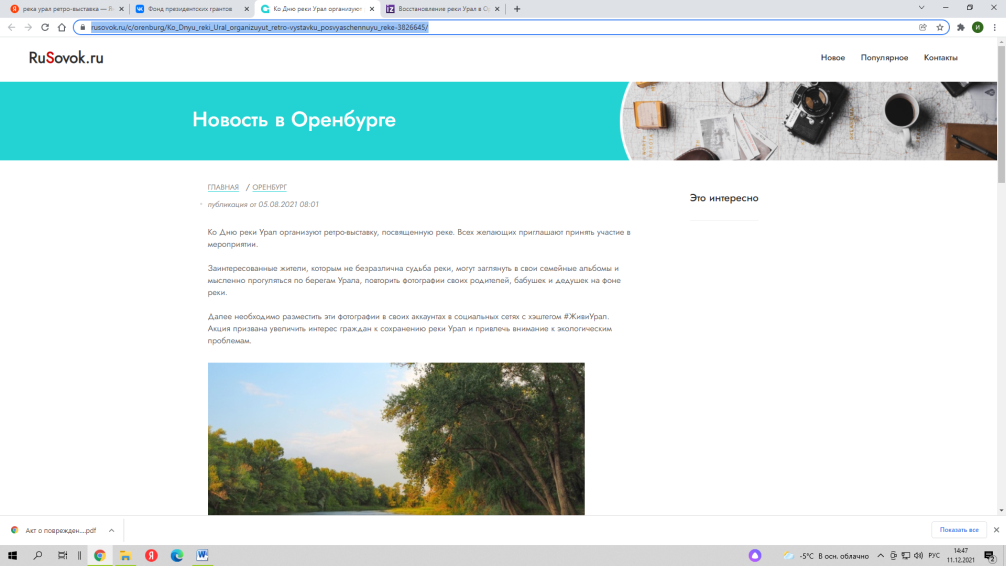 6. Урал – больше, чем река27.09.21МоскваПортал Регионы Россииhttps://www.gosrf.ru/ural-bolshe-chem-reka/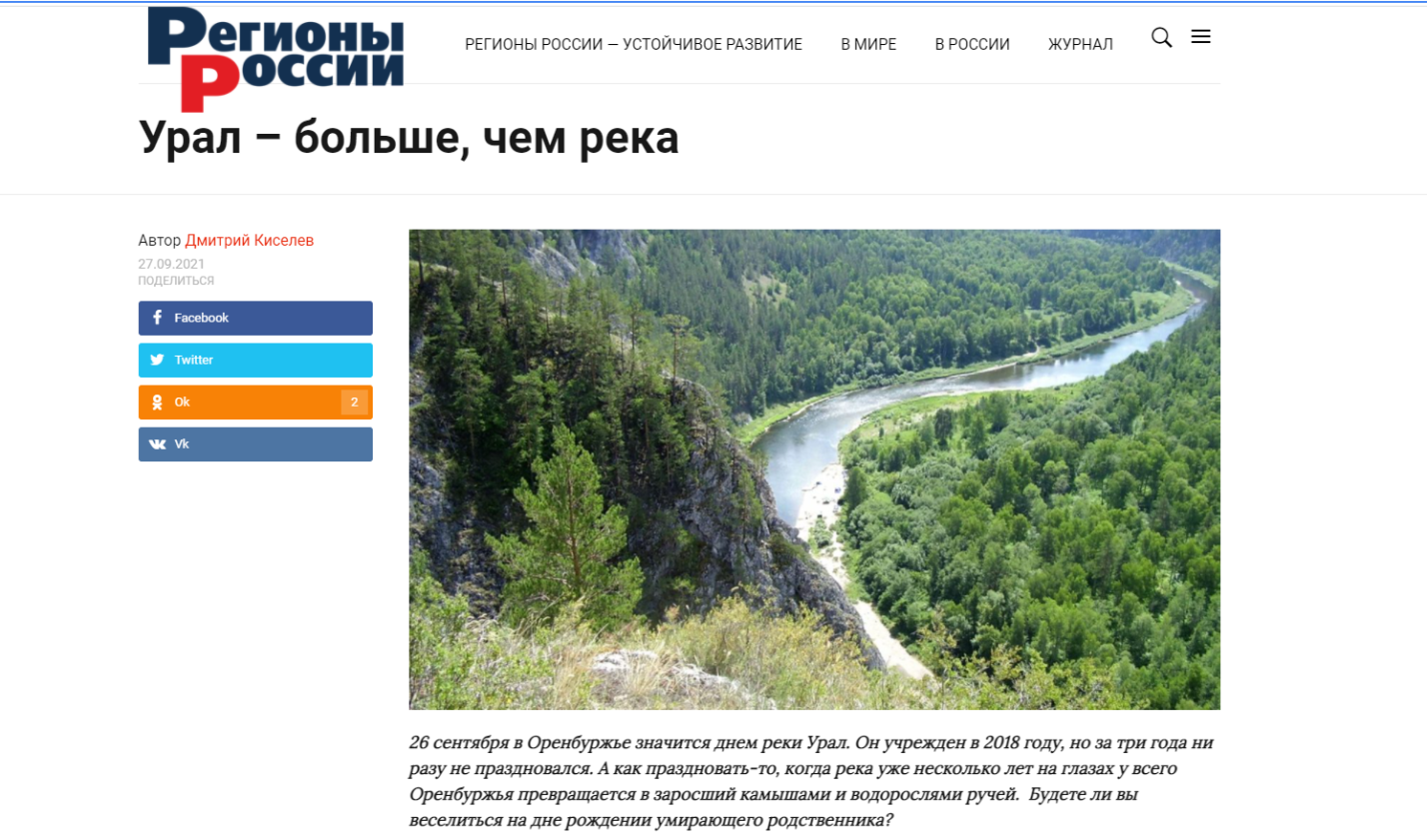 После реализации проекта тему Урала подняли региональные и федеральные СМИ:Радиостанция «ЭхоМосквы в Оренбурге» 12.08.21https://echo-oren.ru/2021/08/12/120867Общественная палата Оренбургской области27.09.21https://orenpalata.orb.ru/presscenter/news/20149/Президент РФ поддержал оренбургский проект по восстановлению реки Урал
01.10.21Источник: Портал Оренград https://orengrad.ru/obshhestvo/prezident-rf-podderzhal-orenburgskiy-proekt-po-vosstanovleniyu-reki-ural/https://orengrad.ru/obshhestvo/prezident-rf-podderzhal-orenburgskiy-proekt-po-vosstanovleniyu-reki-ural/«Российская газета»  Губернатор Денис Паслер о планах восстановления экосистемы бассейна реки Урал04.10.21https://rg.ru/2021/10/04/gubernator-denis-pasler-o-planah-vosstanovleniia-ekosistemy-bassejna-reki-ural.html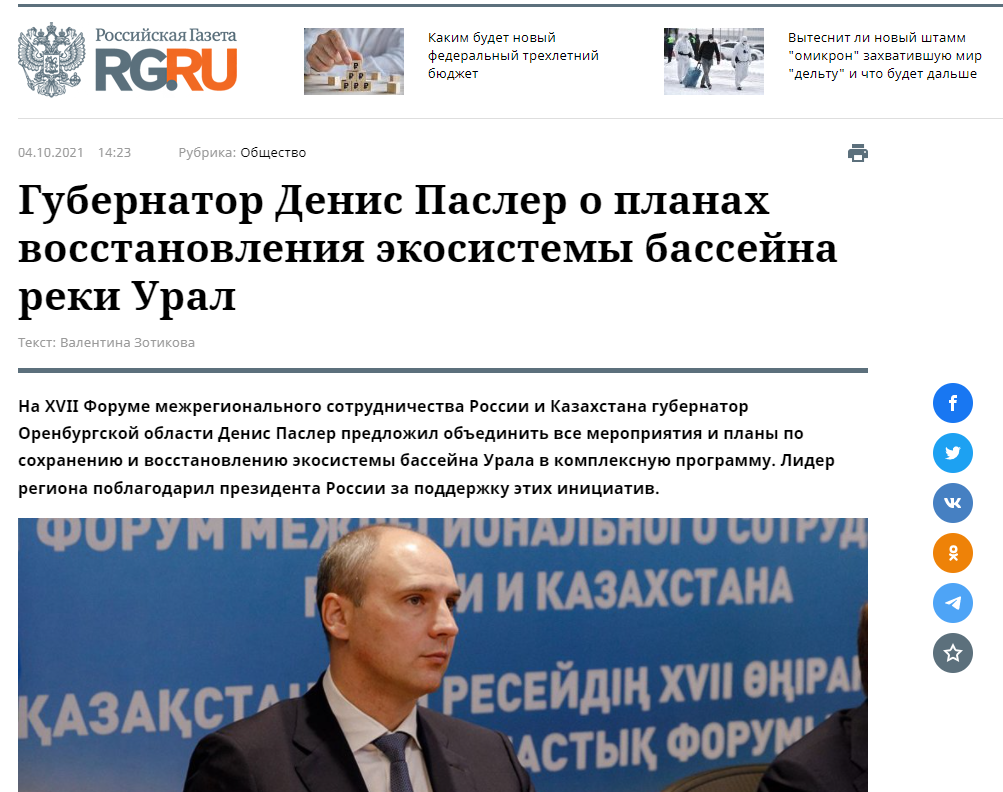 24.11.21Интерактивные новостиhttps://eanews.ru/news/minprirody-rf-planiruyet-potratit-28-mlrd-rubley-na-ozdorovleniye-reki-ural_24-11-2021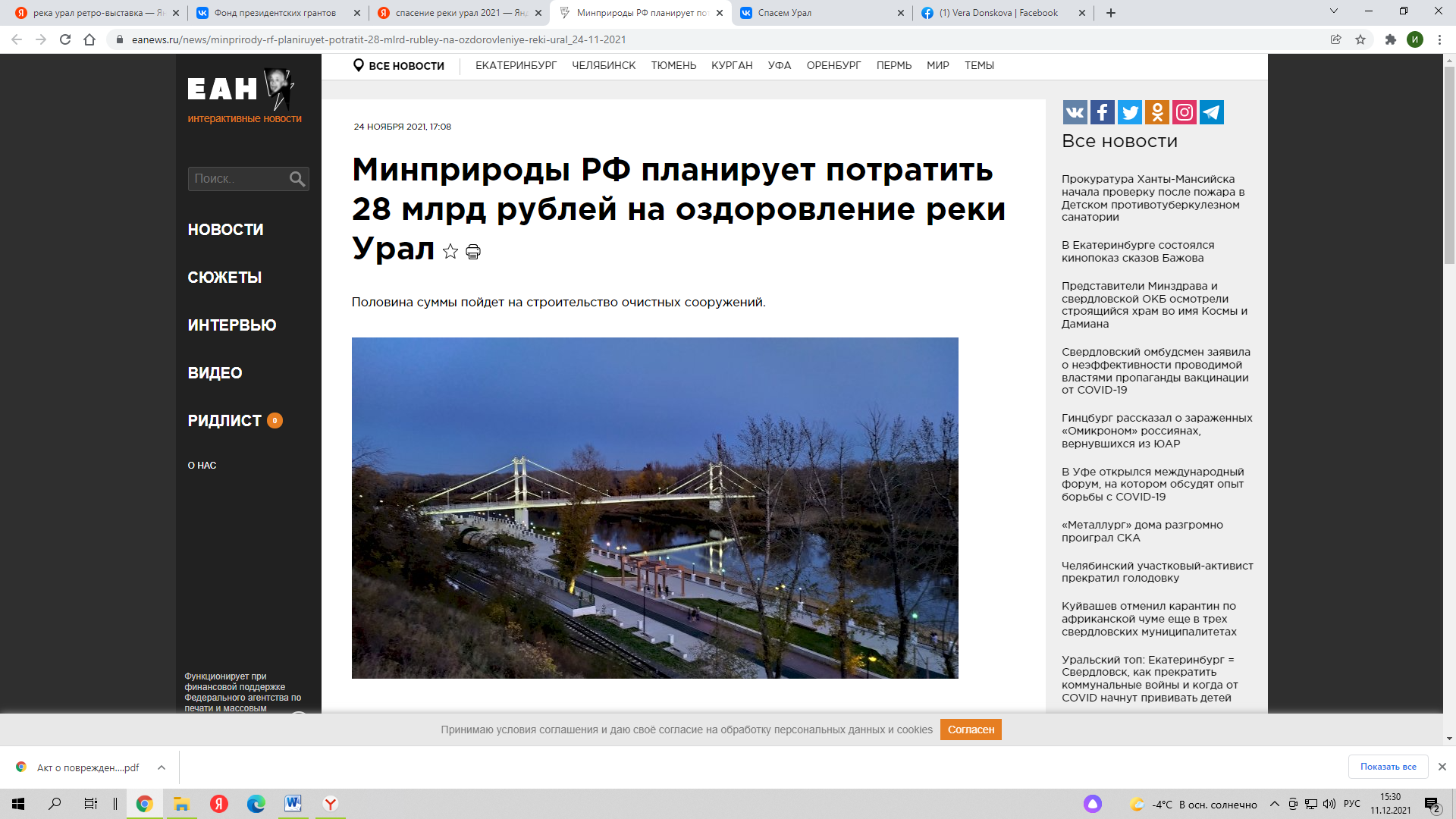 